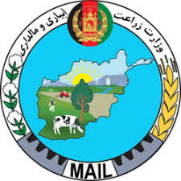 لینک خبرتاریخ نشر خبرنام رسانهموضوع خبرhttps://swn.af/40-reduction22/10/1399سلام وطندارکاهش ۴۰ درصدی تولید عسل در کندز  https://ufuqnews.com21/10/1399خبرگزاری افقاشتغال ۵۰۰ زن در بخش زراعت ولایت نورستانwww.dalies.gov.af21/10/1399روزنامه هیوادپه لغمان کې دمالټې اوليمو ۳۷ جريبه بڼونه جورړشويhttp://chekad.tv/category21/10/1399تلویزیون چکادعملکرد سالانه ریاست زراعت بلخ ساخت ۱۸ سرد خانه در ۱۴ والسوالی https://af.shafaqna.com/FA/42884022/10/1399خبرگزاری شفقناتوزیع وسایل برداشت محصولات زراعتی به دهقانان هراتhttps://af.shafaqna.com/FA/42884022/10/1399خبرگزاری شفقنادیدار و گفتگوی وزیر زراعت با لعل‌الدین آریوبی پیرامون طرح استراتژی ملی معلولیتhttps://af.shafaqna.com/FA/42884022/10/1399خبرگزاری شفقناافزایش کشت و تولید بادمجان رومی در ولایت ننگرهارhttps://af.shafaqna.com/FA/42884022/10/1399خبرگزاری شفقنا۶ راهکار ساده برای جلوگیری از سرمازدگی درختان میوه در زمستانhttps://afgnews.net/category22/10/1399افغانستان نتیازده هزار و ۴۷۵ باغ میوه‌ در مرکز و ولسوالی‌های تخارایجاد شده‌استhttps://afgnews.net/category22/10/1399افغانستان نتمسوولان از تطبیق پروژه های زراعتی در فاریاب سخن گفتندhttps://afgnews.net/category22/10/1399افغانستان نتپروژۀ زنجیرۀ ارزش باغداری برای دوصد جریب باغ انگور چیله می‌سازد https://bakhtarnews.com.af22/10/1399آژانس باخترمسوولان از تطبیق پروژه‌های زراعتی در فاریاب سخن گفتندhttps://bakhtarnews.com.af22/10/1399آژانس باخترمسوولان از تطبیق پروژه های زراعتی در فاریاب سخن گفتندhttps://bakhtarnews.com.af23/10/1399آژانس باخترکارخانۀ تولیدی سپین زر کندز دو باره به فعالیت آغاز کردhttps://avapress.com/fa/category22/10/1399صدای افغان آواهزار هکتار باغ تجارتی پسته درهرات ساخته می شود